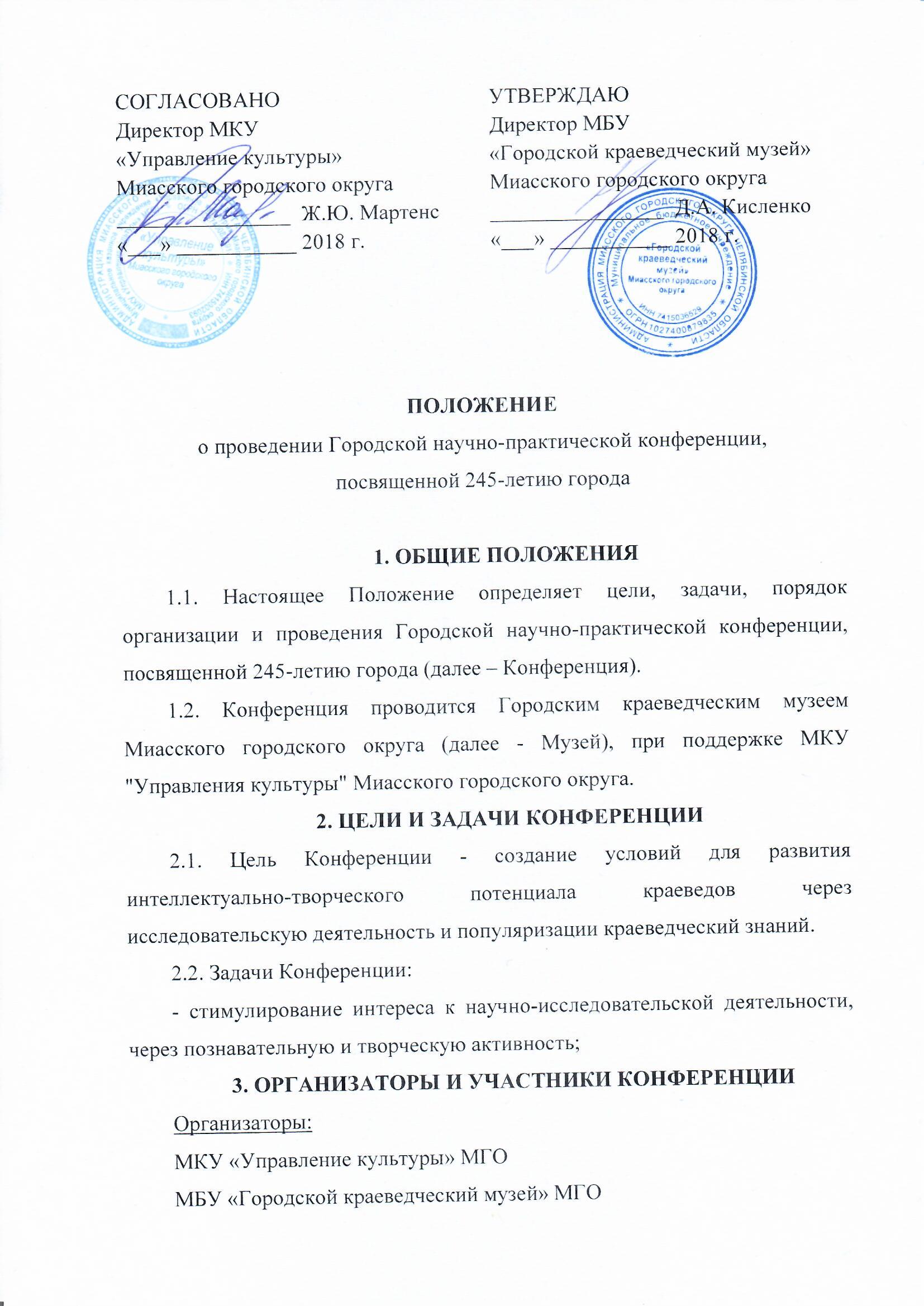 Участники:Краеведы, сотрудники учреждений культуры и легальных общественных организаций, преподаватели образовательных учреждений высшего, среднего и начального профессионального образования Миасского городского округа.3.1. К участию в Конференции приглашаются:- сотрудники музеев;- представители легальных общественных организаций;- преподаватели образовательных учреждений высшего, среднего и начального профессионального образования;- педагогические работники общеобразовательных учреждений;- педагоги системы дополнительного образования;- студенты.4. ОСНОВНЫЕ НАПРАВЛЕНИЯ РАБОТЫ КОНФЕРЕНЦИИЛетопись родного края:- Краеведение;- Миасс в различные исторические периоды;- Древние вехи истории;- Современная история.Люди и судьбы:- Известные люди Миасса; - Забытые имена;- Родословие;- Персоналии.Культурное наследие родного края:- Региональная культура;- Культурная жизнь Миасса от основания до сегодняшнего дня;- Этнография;- Творчество писателей и поэтов Миасса.Краеведение, экология:- Краеведы-исследователи Миасса;- Заповедные места Урала;- Край и экология;- Экологический туризм;- Промышленный туризм.Музей и школа:- Место музея в системе наук, образования и культуры;- Внедрение инновационных форм работы в музейную практику.5. УСЛОВИЯ И ПОРЯДОК ПРОВЕДЕНИЯ КОНФЕРЕНЦИИ5.1. Для участия в Конференции предлагается очно-заочная форма - выступление с докладом на одной из секций Конференции, либо возможность публикации без выступления.5.2. Для участия необходимо подать заявку установленного образца (Приложение 1) и выслать статью в электронном виде, оформленную в соответствии с требованиями (Приложение 2) на электронный адрес: muzey-miass@yandex.ru с пометкой "Конференция". Прием заявок осуществляется до 10 сентября 2018 года.5.3. Оргкомитет Конференции оставляет за собой право отклонить заявку на участие, если тема не соответствует предложенным для обсуждения проблемам; а также не публиковать статью, представленную с нарушением правил оформления текстов или не соответствующую проблематике Конференции.5.4. Конференция будет проходить 23 ноября 2018 года в 10.00 в Музее. Регистрация участников проходит в день проведения конференции с 9.00 до 10.00 по адресу: г. Миасс, ул. Пушкина, 8, Городской краеведческий музей.5.5. Регламент публичного выступления на Конференции по результатам собственной исследовательской деятельности - 10 минут (8 минут - доклад, 2 минуты - вопросы к докладчику). Контактные данные:г. Миасс, ул. Пушкина, 88 (3513) 57-80-44 (ст. научный сотрудник Баннова Дарья Владимировна, научный сотрудник Овчинникова Анастасия Сергеевна). e-mail: muzey-miass@yandex.ruПриложение 1Заявка на участиев Городской научно-практической конференции,посвященной 245-летию городаПриложение 2Требования к оформлению статьи для публикации:Объем до 0,5 п. л. (20 тыс. знаков), не более 10 иллюстраций. Тексты необходимо печатать в редакторе Microsoft Word (формат .doc) Шрифт — Times New Roman, кегль — 14, межстрочный интервал — 1, абзацный отступ — 1,25 см (устанавливается автоматически), все поля по 2 см, выравнивание по ширине.Сноски с номером использованного источника в списке использованной литературы оформляются после цитаты, заключаются в квадратные скобки. Рядом, через запятую указываются страницы, которые использовались как источник информации, например [1, с. 18]. Тезисы к публикации не принимаются.Иллюстрации к текстам необходимо сохранять отдельными файлами (названия файлов: «рис. 1», «рис. 2» и т. д.). Принимаются изображения в формате .tiff с разрешением не менее 300 dpi. Каждая иллюстрация должна сопровождаться подписью.Встречающиеся в тексте аббревиатуры в обязательном порядке расшифровываются в конце статьи.Оформление списка литературы согласно ГОСТ – 7.1 2003. Ф.И.О.Место работы, должность, ученая степень/званиеТема докладаТехобеспечение докладаКонтактные данные (телефон, эл. почта)